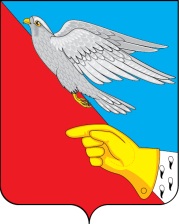 РОССИЙСКАЯ ФЕДЕРАЦИЯСОВЕТ ВАСИЛЬЕВСКОГО СЕЛЬСКОГО ПОСЕЛЕНИЯчетвертого созываШуйского муниципального района Ивановской области155926,Ивановская область ,Шуйский район, с. Васильевское , ул. Советская ,д.1т./ факс 8 (49351)34-183 эл. почта: wasiladmin@ivreg.ruРЕШЕНИЕот «__» ______ 2021 г.                                                                                   № ___О внесении изменений в решение Совета Васильевского сельского поселения от 23.05.2015 № 1 «Об утверждении Положения о контрольно-счетном органе Васильевского сельского поселения и состава контрольно-счетного органа Васильевского сельского поселения»В соответствии с Федеральным законом от 06.10.2003 № 131-ФЗ «Об общих принципах организации местного самоуправления в Российской Федерации», Федеральным законом от 07.02.2011 № 6-ФЗ «Об общих принципах организации и деятельности контрольно-счетных органов субъектов Российской Федерации и муниципальных образований», Уставом Васильевского сельского поселения, Совет Васильевского сельского поселенияРЕШИЛ:Внести изменения в приложение № 1 решения Совета Васильевского сельского поселения от 23.05.2015 № 1 «Об утверждении Положения о контрольно-счетном органе Васильевского сельского поселения и состава контрольно-счетного органа Васильевского сельского поселения» изложив его в новой редакции (прилагается).Настоящее решение разместить на  официальном сайте Васильевского сельского поселения в сети «Интернет».3. Настоящее решение вступает в силу после его официального опубликования.Глава Васильевского сельского поселения			    А.В. КуриловПредседатель Совета Васильевского сельского поселения                                М.В. БлагинаПриложение № 2к решению СоветаВасильевского сельского поселения от «23»мая 2015г. № 1Состав контрольно – счетного органаВасильевского сельского поселенияПредседатель – ________________________________________Инспектор – __________________________________________